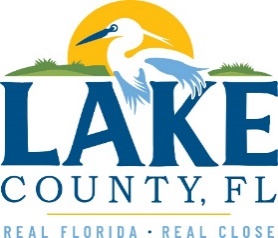 Office of Procurement ServicesP.O. Box 7800 • 315 W. Main St., Suite 416 • Tavares, FL 32778SOLICTATION: 9-1-1 Logging Recorder Replacement				05/26/2023Vendors are responsible for the receipt and acknowledgement of all addenda to a solicitation. Confirm acknowledgement by including an electronically completed copy of this addendum with submittal.  Failure to acknowledge each addendum may prevent the submittal from being considered for award.THIS ADDENDUM CHANGES THE DATE FOR RECEIPT OF PROPOSALS FROM 05/31/2023 AT 3:00 PM TO BEFORE 06/28/2023 AT 3:00 PM.QUESTIONS/RESPONSESQ1.	You list the number of channels per location in the NICE NRX recorders, but there is no mention as to how they are licensed. Are all the recorders licensed just with VoIP, or are there some Analog channels as well? If so, what would be the breakdown of each system between VoIP and Analog?R1.	Both Nodes are SIP enabled and record 911 Positions and Trunks for all agenciesLake County Sheriff’s Office PSAP – ADDING MOUNT DORA TO THIS LOCATIONECOC425 West Alfred Street, Tavares, FL  32778Bus: (352) 343-2101Leesburg PD PSAP115 East Magnolia Street, Leesburg, FL  34748Bus: (352) 787-2121Groveland PD PSAP408 West Orange Street, Groveland, FL  34736Bus: (352) 429-4166Eustis PD PSAP51 East Norton Avenue, Eustis, FL  32726Bus: (352) 429-4166Mount Dora PD PSAP – MOVING TO SHERIFF OFFICE1300 North Donnelly Street, Mount Dora, FL  32757Bus: (352) 735-7130EMS PSAPECOC425 West Alfred Street, Tavares, FL 32778Bus: (352) 383-1200Current Software Licenses on NICEQ2.	On the pricing sheet you ask for a breakdown in pricing between Radio and Telephones, but there is no mention of how many channels or recording are needed for the radio. What is the number of “Talk Groups” that are currently being recorded?R2.	See Q1Q3.	What is the software version of the Motorola P25 radio system?R3.	Astro P25 2021.1Q4.	Does the County have a current Motorola service contract?R4.	Yes  Annual SUAQ5.	How many talk groups are to be recorded utilizing the AIS server?R5.	250Q6.	Are there recorders to be installed in the RNI or the CEN?R6.	AIS IP connection provided to the RecorderQ7.	What is the software version of the Viper system?R7.	Intrado POWER 911 Version 6.4.0.346 at time of RFPQ8.	Is the Viper system currently under an Intrado (or other) service contract?R8.	CenturyLink/Lumen ContractQ9.	How many Viper positions are at Tavares?R9.	See Q1Q10.	How many Viper positions are at Groveland?R10.	See Q1Q11.	How many Viper positions are at Leesburg?R11.	See Q1Q12.	How many Viper positions are at Eustis?R12.	See Q1Q13.	How many Viper positions are at Mt. Dora?R13.	See Q1Q14.	Is Viper text-to-911 in use?R14.	YesQ15.	What is the version of Priority Dispatch Aqua?R15.	AQUA 7.1.1.1 at time of RFPQ16.	Does the County have a current Priority Dispatch service contract  for Aqua?R16.	YesQ17.	How many workstations have Priority Dispatch Aqua that needs audio integration?R17.	20Q18.	For Mt. Dora, what is each of the 17, minus the Viper positions, that are recorded? Please specify for each item the following:	Q18A.	General description Analog audio	Q18B.	Interface (Analog, Digital, or VoIP)	Q18C.	Make of device	Q18D.	Model of deviceR18.	See Q1	R18A:	See Q1 – Analog Audio	R18B:  	See Q1 - Analog	R18C: 	See Q1 – Analog telephone and radio	R18D:	See Q1 – NEC, MotorolaQ19.	For Mt. Dora, does the recording of non-viper items at this location need to be redundant? From the network diagram, it appears they are today.R19.	YesQ20.	For Eustis, what is each of the 17, minus the Viper positions, that are recorded? Please specify for each item the following:	Q20A.	General description	Q20B.	Interface (Analog, Digital, or VoIP)	Q20C.	Make of device	Q20D.	Model of deviceR20.	See Q1	R20A:	See Q1	R20B: See Q1	R20C: See Q1	R20D:	See Q1Q21.	For Eustis, does the recording of non-viper items at this location need to be redundant? From the network diagram, it appears they are today.R21.	YesQ22.	For Groveland, what is each of the 17, minus the Viper positions, that are recorded? Please specify for each item the following:	Q22A.	General description	Q22B.	Interface (Analog, Digital, or VoIP)	Q22C.	Make of device	Q22D.	Model of deviceR22.	See Q1	R22A:	See Q1	R22B: See Q1	R22C: See Q1	R22D:	See Q1Q23.	For Groveland, does the recording of non-viper items at this location need to be redundant? From the network diagram, it appears they are today.R23.	YesQ24.	For Leesburg, what is each of the 73, minus the Viper positions, that are recorded? Please specify for each item the following:	Q24A.	General description	Q24B.	Interface (Analog, Digital, or VoIP)	Q24C.	Make of device	Q24D.	Model of deviceR24.	See Q1	R24A:	See Q1	R24B: See Q1	R24C: See Q1	R24D:	See Q1Q25.	For Leesburg, does the recording of non-viper items at this location need to be redundant?Q26.	For Tavares, what is each of the 169, minus the Viper positions, that are recorded? Please specify for each item the following:	Q24A.	General description	Q24B.	Interface (Analog, Digital, or VoIP)	Q24C.	Make of device	Q24D.	Model of deviceR24.	See Q1	R24A:	See Q1	R24B: See Q1	R24C: See Q1	R24D:	See Q1Q25.	For Tavares, does the recording of non-viper items at this location need to be redundant?R25.	YesQ26.	How many end-user computers need playback software?	Q26A.	At Tavares?	Q26B.	At Groveland?	Q26C.	At Leesburg?	Q26D.	At Eustis?	Q26E.	At Mt. Dora?R26.	See below:	R26A.	See Q1 Plus 10 per PSAP	R26B.	See Q1 Plus 10 per PSAP	R26C.	See Q1 Plus 10 per PSAP	R26D.	See Q1 Plus 10 per PSAP	R26E.	See Q1 Plus 10 per PSAPQ27.	How many employees need to have Quality Monitoring performed on them?R27.	150Q28.	How many employees will need to perform Quality Monitoring?R28.	50Q29.	Are all network ports 1 GB Full Duplex?R29.	Yes. Proposed configuration will need reviewed.  Refer to diagram for current network.Q30.	Is remote access to the computers available for remote maintenance and support?	Q30A.	Can the Customer provide a VPN?	Q30B.	Can the Vendor provide a remote access software solution?R30.	Yes.	R30A.	Yes	R30B.	Yes. Will be considered with configuration/security identified in the proposal.Q31.	Is SMTP to external emails available for remote alerting?R31.	Yes, can be configured and be considered with configuration/security identified in the proposal. Should allow multiple emails per PSAP and configurable per PSAP as well as full system.Q32.	Is SSH outbound available for remote monitoring and alerting?R32.	Internal only today. Will be considered with configuration/security identified in the proposal.Q33.	What is the required audio retention period?R33.	180 days with ability to change for each PSAP.  Q34.	Are the CAD workstations to be screen recorded, accessible by the same network as the client software and recording equipment?R34.	No but can be identified as an option.Q35.	How many monitors and at what resolution are the displays at each CAD workstation to be screen recorded?R35.	Not Applicable unless identified as an option.  Resolution is 1920 X 1080. Provide pricing at options available.ACKNOWLEDGEMENTFirm Name:  I hereby certify that my electronic signature has the same legal effect as if made under oath; that I am an authorized representative of this vendor and/or empowered to execute this submittal on behalf of the vendor.  Signature of Legal Representative Submitting this Bid:  Date: Print Name: Title: Primary E-mail Address: Secondary E-mail Address: VIPER PositionsSIP Trunks 911SIP Trunks AdminAdmin LinesRadio ConsolesRadio InterfacesVIPER NodeRemote12401030 Analog12AIS &Analog - 14ECOCNoVIPER PositionsSIP Trunks 911SIP Trunks AdminAdmin LinesRadio ConsolesRadio InterfacesVIPER NodeRemote51010155Analog - 5LPDNoVIPER PositionsSIP Trunks 911SIP Trunks AdminAdmin Lines LocalRadio ConsolesRadio InterfacesVIPER NodeRemote3101053AIS &Analog -  5LPDYESVIPER PositionsSIP Trunks 911SIP Trunks AdminAdmin Lines LocalRadio ConsolesRadio InterfacesVIPER NodeRemote2101053Analog - 5ECOCYESVIPER PositionsSIP Trunks 911SIP Trunks AdminAdmin Lines LocalRadio ConsolesRadio InterfacesVIPER NodeRemote2101052Analog - 2ECOCYESVIPER PositionsSIP Trunks 911SIP Trunks AdminAdmin LinesRadio ConsolesRadio InterfacesVIPER NodeRemote10261020 Analog11AIS &Analog - 14ECOCYESNICE Inform ProfessionalServer Device5NICE Inform TextClientConcurrent35AQUA IntegrationClientConcurrent2NICE Inform Organizer - Media PlayerClientConcurrent1Viper Station EDCRClientConcurrent140EvaluateeClientConcurrent28